*Strength Level Key based on the National Occupational Classification*Frequency Key based on WCB Alberta RecommendationsPHOTOS OF TASKS AND WORK ENVIRONMENT_________________________                                             Richard Huynh, BScKinKinesiologistSITE SPECIFIC JOB DEMAND ADDITIONS:Validation AgreementWe the undersigned have reviewed the Physical Demands Analysis for this position and agree that the physical demands documented in this report are representative of the true demands of the tasks associated with the job title as assessed on the date listed above.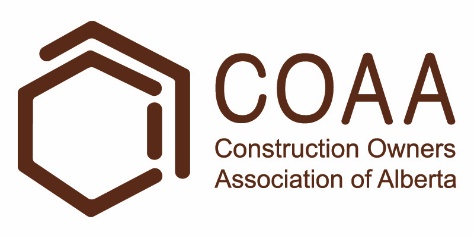 Physical Demands AnalysisFire Sprinkler InstallerPrepared for:  Construction Owners Association of AlbertaJob Title:Fire Sprinkler InstallerAssessment Location:Data Collection Date:Completed By:Submitted on:Disclaimer:The Physical Demands noted in this report may vary depending on company and location. Please contact the company directly to confirm this physical demands analysis is an accurate representation of the specific job title for the specific location.Work Schedule:Shift Duration: 8 hours/day; may varyBreak Schedule: Total of 1 hour break per dayShift Rotation: Not applicableOn call is required: NoOvertime required: No; but may be availableEducation / Experience:Education required: Journeyman Sprinkler Fitter or Gas Fitter Certificate. To obtain this, they must complete a 4-year apprenticeship program. The in-class portion is 8 weeks for the first 3 years, and 12 weeks in the fourth year.Hours required for position: ~1500 hoursTickets that may be required (not limited to): Fall protection, Elevated Work Platform (EWP) machinery use, First Aid, WHMIS, Construction Safety Training Systems (CSTS) and Basic Safety Orientation (BSO).Labour Provider: N/AJob Overview:The Fire Sprinkler Installer is responsible for installing and maintaining fire sprinkler systems on commercial and industrial sites. The Installers generally complete the majority of their installation while the ceiling and walls are unfinished. They will measure, cut, and fit pipes according to blueprints. They will work at heights, on either a ladder or elevated work platform. The Fire Sprinkler Installer is responsible for installing and maintaining fire sprinkler systems on commercial and industrial sites. The Installers generally complete the majority of their installation while the ceiling and walls are unfinished. They will measure, cut, and fit pipes according to blueprints. They will work at heights, on either a ladder or elevated work platform. The Fire Sprinkler Installer is responsible for installing and maintaining fire sprinkler systems on commercial and industrial sites. The Installers generally complete the majority of their installation while the ceiling and walls are unfinished. They will measure, cut, and fit pipes according to blueprints. They will work at heights, on either a ladder or elevated work platform. Job Overview:% of shiftJob TaskTask DescriptionJob Overview:10%Safety/meetingsToolbox talk – Safety topics are discussed during the toolbox talk. The Installer will receive additional information such as:Tasks for the dayImportant events from previous shiftsA FLHA is completed and signed before starting any work where hazards are present.The FLHA is updated when there are changes to the tasks.Job Overview:90%On site workWork site setupThe Installer will gather required materials and equipment to their worksite.Materials may be moved with the assistance of machines, or by hand.Two or more people will handle heavy equipment and materials.Reading building blueprintsBlueprints will dictate the position of the sprinkler system.Blueprints will help the Installer estimate the materials needed.The installer will verify that the blueprint provided meets building regulations for fire sprinkler systems.Collecting and preparing materialsPipes and hangers are measured and cut to length.The pipe may need to be grooved or threaded.The installer will collect appropriate materials such as valves, couplings, sprinkler heads, and/or hangers.Installing fire sprinkler systemsThe Installer will use a ladder or elevated work platform.Hangers are first installed onto the ceiling.The Installer may have the help of another employee to lift pieces of pipe onto hangers.Overhead pipes are joined using couplings.Steel pipes are joined using couplings.Plastic pipes are joined using plastic cement.Sprinkler heads are installed at specific intervals to meet building regulations.Installing fire sprinkler system shutoff valvesShutoff valves are installed in dedicated rooms.Installing emergency fire sprinkler pumpsDepending on the worksite, the Installer will need to install a pre-fabricated pump.A pump is not necessary if the system connects to the municipality’s water supply.Inspections and checksThe installer will confirm that sprinkler heads are spaced appropriately and within regulation.The installer will pressure test the system using compressed air.Covering sprinkler headsSprinkler heads are fed through ceiling tiles.Cover plates are placed over sprinkler heads.Equipment/Tools:Hand tools, such as pipe wrenches (~3 lbs)Pipe cutter (~18 lbs)Power drill (~4-5 lbs)8 foot ladder (~30 lbs)Pipe stand (~45 lbs)Roll groover/threading machine (~120 lbs, weight will depend on make and model)Exposures / Environment:Hot temperaturesCold temperaturesWorking from heightsPinch pointsOverhead hazardsPressurized gases or liquidsChemicals, such as pipe cementPersonal Protective Equipment Required:Steel toed bootsFoam safety eyewear (fectoggle)Long sleeves and pantsHard hatSafety vest or high visibility stripesPersonal Protective Equipment as Required:GlovesHarnessNOC STRENGTH LEVEL KEYNOC STRENGTH LEVEL KEYStrength LevelDefinitionLimited (Lim)Up to 5 kg (11 pounds)Light (L)5 kg to 10 kg (11 – 22 pounds)Medium (M)10 kg to 20 kg (22 – 44 pounds)Heavy (H)Greater than 20 kg (44 pounds plus)FREQUENCY KEYFREQUENCY KEYFREQUENCY KEYFrequency% of WorkdayHours – Based on 8 hour WorkdayNot Required (N/R)0%0Rarely (R)1 – 5%<25 min/dayOccasionally (O)6 – 33%25 min to 2 hours 40 min/dayFrequently (F)34 – 66%2 hours 41 min to 5 hours 17 min/dayConstantly (C)67 – 100%5 hours 18 min to 8 hours/dayJob DemandFrequency / NOC Strength LevelFrequency / NOC Strength LevelFrequency / NOC Strength LevelFrequency / NOC Strength LevelFrequency / NOC Strength LevelDetails/ MeasurementsN/RROFCMaterial Handling:Material Handling:Material Handling:Material Handling:Material Handling:Material Handling:Material Handling:Floor to Waist Level LiftingHMThe amount of lifting required will depend on the stage of the project.Heavy lifting of material is completed by two or more people.Heavy lifting may occur with (but not limited to):Full length steel pipe (~112 lbs, weight will vary depending on thickness)Roll groover/threading machine (~120 lbs)Medium level lifting may occur with (but not limited to) 5-9 ft steel pipe.Limited level lifting may occur with (but not limited to):Small hand tools (~3 lbs)Power drill (4-5 lbs)Pipe hangers, couplings, sprinkler heads (1-6 lbs)Knee to Waist Level LiftingHMAs aboveWaist to Waist Level LiftingHMAs aboveWaist to Chest Level LiftingHHeavy lifting may occur with (but not limited to):Full length steel pipe (~112 lbs, weight will vary depending on thickness)Medium level lifting may occur with (but not limited to):5-9 ft steel pipe (weight will vary depending on thickness)8 foot ladder (30 lbs)Limited level lifting may occur with (but not limited to):Small hand tools (~3 lbs)Power drill (4-5 lbs)Pipe hangers, couplings, sprinkler heads (1-6 lbs)Waist to Shoulder Level LiftingHHeavy lifting may occur with (but not limited to):Full length steel pipe (~112 lbs, weight will vary depending on thickness)Medium level lifting may occur with (but not limited to) 5-9 ft steel pipe.Limited level lifting may occur with (but not limited to):Small hand tools (~3 lbs)Power drill (4-5 lbs)Pipe hangers, couplings, sprinkler heads (1-6 lbs)Waist to Overhead Level LiftingLLight level lifting may occur with (but not limited to) 2-5 ft steel pipe.Limited level lifting may occur with (but not limited to):Small hand tools (~3 lbs)Power drill (4-5 lbs)Pipe hangers, couplings, sprinkler heads (1-6 lbs)Front CarryHHeavy level carrying is completed by two or more people.Heavy carrying may occur with (but not limited to):Full length steel pipe (~112 lbs, weight will vary depending on thickness)Roll groover/threading machine (~120 lbs)Medium level lifting may occur with (but not limited to) 5-9 ft steel pipe.Limited level lifting may occur with (but not limited to):Small hand tools (~3 lbs)Power drill (4-5 lbs)Pipe hangers, couplings, sprinkler heads (1-6 lbs)Right / Left-handed Carry (Dominant Hand)MMedium level lifting may occur with (but not limited to) their tool bag and bags of couplings.Limited level carrying may occur with (but not limited to):Small hand tools (~3 lbs)Power drill (4-5 lbs)Pipe hangers, couplings, sprinkler heads (1-6 lbs)Shoulder CarryHHeavy lifting may occur with (but not limited to):Full length steel pipe (~112 lbs, weight will vary depending on thickness)Medium level lifting may occur with (but not limited to) 5-9 ft steel pipe.StaticPushing/Pulling (Force)MHolding parts in place during installation, grooving, or threading.DynamicPushing/Pulling (Force)MUsing tools and pushing pipes into place.Job DemandFrequencyFrequencyFrequencyFrequencyFrequencyDetails/MeasurementsN/RROFCUpper Extremity Work:Upper Extremity Work:Upper Extremity Work:Upper Extremity Work:Upper Extremity Work:Upper Extremity Work:Upper Extremity Work:Hand GrippingXHandling equipment and materials such as wrenches and pipes. Pinch GrippingXUsing pens and markers.Upper Extremity CoordinationXHandling equipment and materials such as wrenches and pipes.Reaching ForwardXWhen lifting and using equipment such as the roll groover.Overhead Shoulder Level ReachingXWhen installing pipe hangers, pipes, and couplings.Below Shoulder Level ReachingXWhen lifting equipment and materials.ThrowingXWhen throwing waste into bins.Job DemandFrequencyFrequencyFrequencyFrequencyFrequencyFrequencyDetails/MeasurementsN/RN/RROFCPositional Work:Positional Work:Positional Work:Positional Work:Positional Work:Positional Work:Positional Work:Positional Work:Trunk Flexion (Bending) Trunk Flexion (Bending) XWhen lifting equipment and materials from floor or knee level.Trunk Rotation (Twisting)Trunk Rotation (Twisting)XWhen handling equipment and materials within the work site.KneelingKneelingXCrawlingCrawlingXCrouchingCrouchingXWhen collecting equipment and materials.SquattingSquattingXWhen lifting equipment and materials.Neck FlexionNeck FlexionXWhen lifting equipment and materials.When using equipment such as the roll groover or pipe stand.Neck ExtensionNeck ExtensionXWhen scanning overhead to install pipes.When working on overhead pipes.Neck RotationNeck RotationXWhen scanning the work site.Job DemandFrequencyFrequencyFrequencyFrequencyFrequencyDetails/MeasurementsN/RROFCStatic Work:Static Work:Static Work:Static Work:Static Work:Static Work:Static Work:SittingXStatic StandingXWhen using a roll groover or pipe stand.BalancingXWhen using a ladder.Job DemandFrequencyFrequencyFrequencyFrequencyFrequencyDetails/MeasurementsN/RROFCAmbulation: Ambulation: Ambulation: Ambulation: Ambulation: Ambulation: Ambulation: Walking:  Level SurfacesXWalking indoors.Walking:  Uneven SurfacesXWalking outside.Walking: SlopesXAs above.JumpingXRunningXJob DemandFrequencyFrequencyFrequencyFrequencyFrequencyDetails/MeasurementsN/RROFCClimbing:Climbing:Climbing:Climbing:Climbing:Climbing:Climbing:StairsXClimbing stairs to access work sites on different levels.LadderXClimbing ladders to install overhead pipes.OtherXFigure 1:  The Installer will measure and cut pipes to size according to blueprints and measurements taken on site.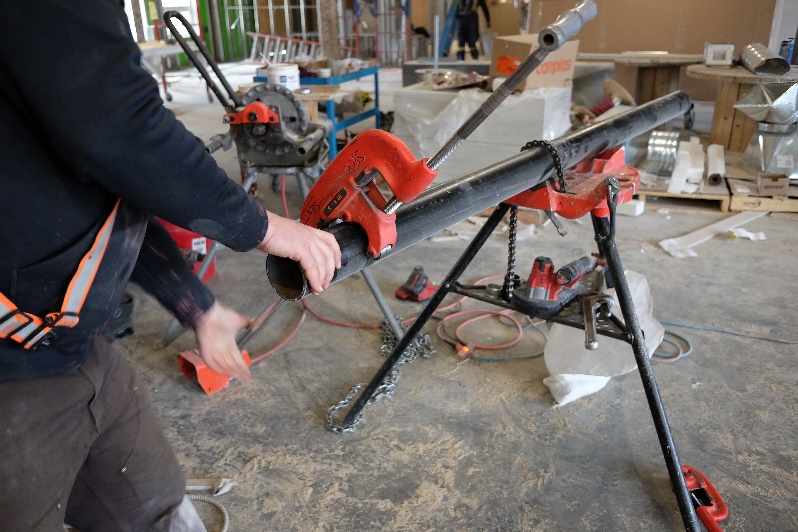 Figure 2: The Installer uses a roll groover/threading machine on the end of steel pipes. The pipes will be connected together using couplings.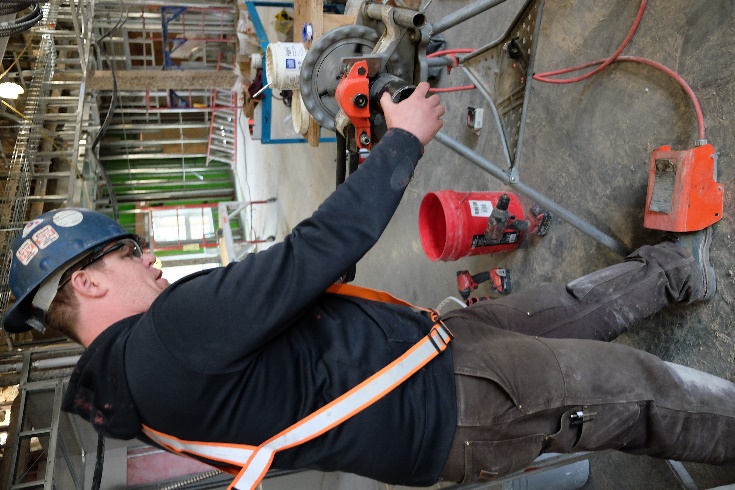 Figure 3: The Installer will have to lift one end of the pipe onto hangers installed on the ceiling. Long lengths of pipe are lifted by two employees.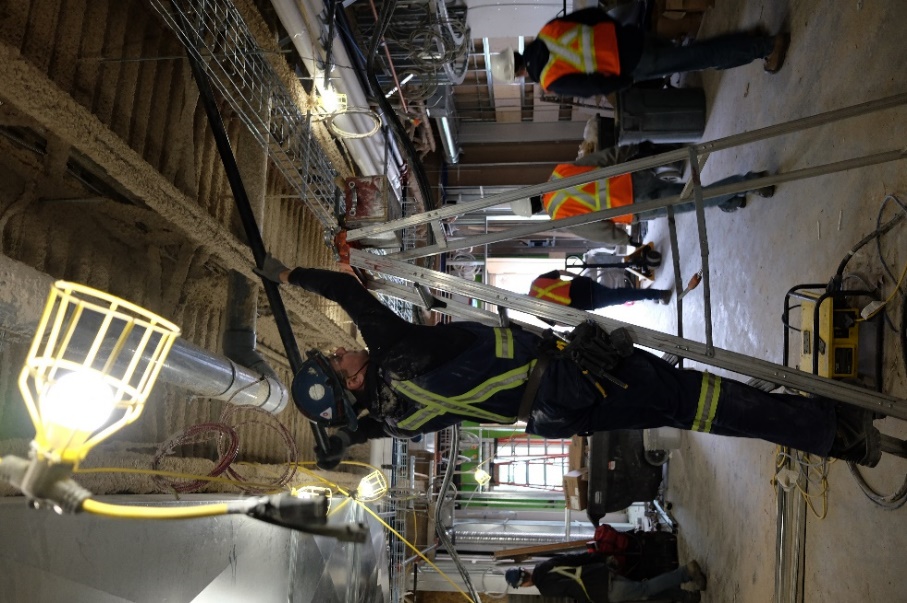 Figure 4: The Installer will climb a ladder to lift the pipe onto the hangers. 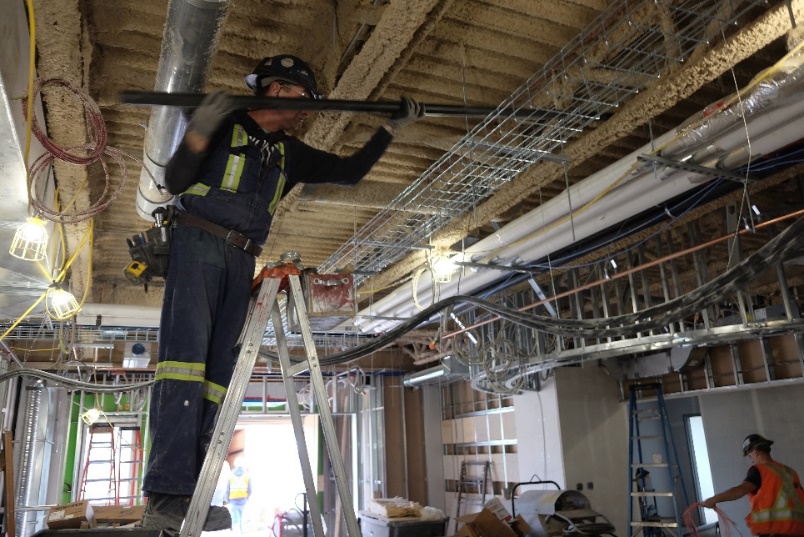 Figure 4: The Installer uses a power drill to cut holes in the steel pipe. The Installer will either connect another pipe, or fit a sprinkler head.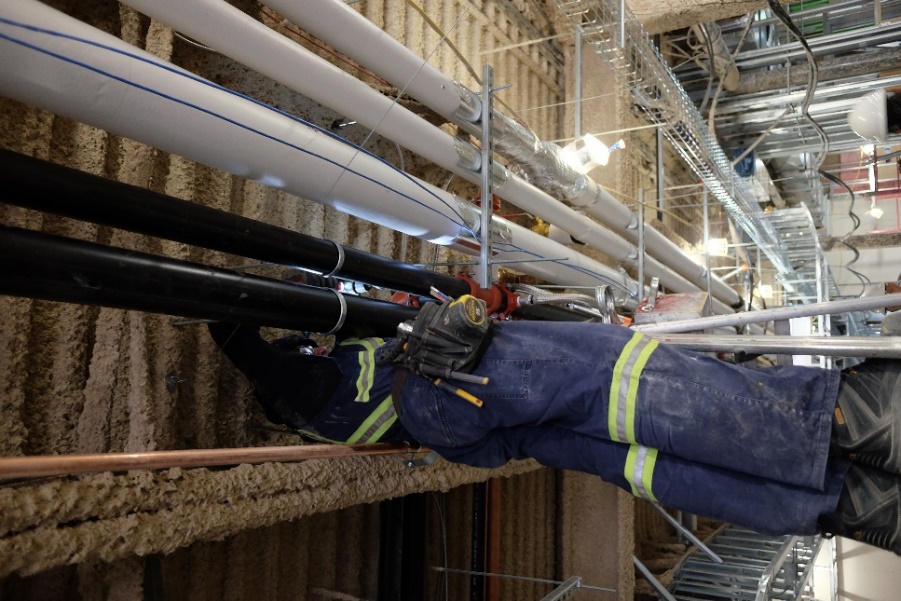 Figure 6: Steel pipes are connected using couplings. Other components, such as valves, may be connected to the pipes. 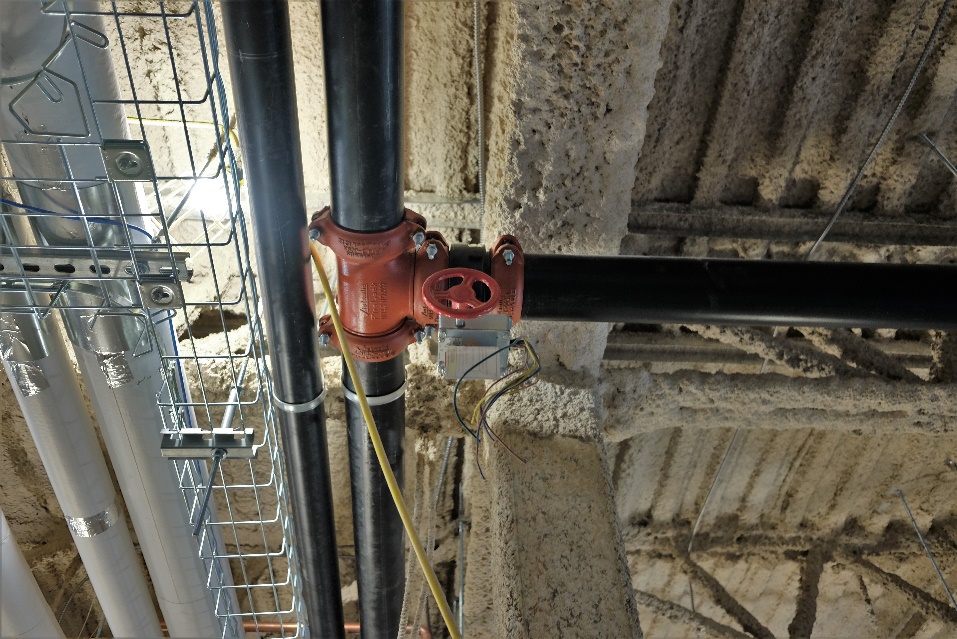 Job DemandFrequencyFrequencyFrequencyFrequencyFrequencyDetails/MeasurementsN/RROFCSite Specific Job Demand:Site Specific Job Demand:Site Specific Job Demand:Site Specific Job Demand:Site Specific Job Demand:Site Specific Job Demand:Site Specific Job Demand:Job Title:Fire Sprinkler InstallerData Collection Date:May 10, 2018Completed by:Insert Lifemark Clinician Name and CredentialsApproved by:Management RepresentativeApproved by:Worker RepresentativeApproved by:Labour Provider Representative